Дата: 08.02.2022Группа МД-21Тема  «Логарифмы и их свойства»Цель урока:Образовательная – ввести понятие логарифма, изучить основные свойства логарифмов и способствовать формированию умения применять свойства логарифмов при решении заданий.Развивающая - развивать математическое мышление; технику вычисления; умение логически мыслить и рационально работать; способствовать развитию у обучающихся навыков самоконтроля.Воспитательная – содействовать воспитанию интереса к теме, воспитывать чувство самоконтроля, ответственности.
План урокаОрганизационный момент.Повторение пройденного материала.Объяснение нового материала.Закрепление.Самостоятельная работа.Домашнее задание. Подведение итогов урока.Ход урока:Эпиграф урока А.Н. Крылова: «Рано или поздно всякая правильная математическая идея находит применение в том или ином деле».Повторение пройденного материала.Учащимся предлагается вспомнить:1.Что такое степень, основание и показатель.                  2. Основные свойства степеней.3. Сообщение новой темы.А теперь перейдем к новой теме. Тема сегодняшнего урока - Логарифм и их свойства (откройте тетради и запишите дату и тему).На этом уроке мы познакомимся с понятием «логарифм», также рассмотрим свойства логарифмов. Тема эта актуальна, т.к. логарифм всегда встречается на итоговой аттестации по математике.1) В какую степень нужно возвести 3, чтобы получить 9? Очевидно, во вторую. Показатель степени, в которую нужно возвести число 3, чтобы получить 9, равен 2.2) В какую степень нужно возвести 2, чтобы получить 8? Очевидно, во вторую. Показатель степени, в которую нужно возвести число 2, чтобы получить 8, равен 3.Во всех случаях мы искали показатель степени, в которую нужно что-то возвести, чтобы что-то получить. Показатель степени, в которую нужно что-то возвести называется логарифмом и обозначается log.Число, которое мы возводим в степень, т.е. основание степени, называется основанием логарифма и записывается в нижнем индексе. Затем пишется число, которое мы получает, т.е. число, которое мы ищем: log39=2Эта запись читается так: «Логарифм числа 9 по основанию 3». Логарифм числа 9 по основанию 3 это показатель степени, в которую нужно возвести 3, чтобы получить 9. этот показатель равен 2.Аналогично второй пример.Дадим определение логарифма.Определение. Логарифмом числа b>0 по основанию a>0, a ≠ 1 называется показатель степени, в которую надо возвести число a, чтобы получить число b.Логарифмом числа b по основанию a обозначается loga b.История возникновения логарифма:Логарифмы были введены шотландским математиком Джоном Непером (1550-1617) и математиком Иостом Бюрги (1552-1632). Бюрги пришел к логарифмам раньше, но опубликовал свои таблицы с опозданием (в 1620г.), а первой в 1614г. появилась работа Непера «Описание удивительной таблицы логарифмов». С точки зрения вычислительной практики, изобретение логарифмов по возможности можно смело поставить рядом с другими, более древним великим изобретением индусов – нашей десятичной системы нумерации. Через десяток лет после появления логарифмов Непера английский ученый Гунтер изобрел очень популярный прежде счетный прибор – логарифмическую линейку.Она помогала астрономам и инженерам при вычислениях, она позволяла быстро получать ответ с достаточной точностью в три значащие цифры. Теперь ее вытеснили калькуляторы, но без логарифмической линейки не были бы построены ни первые компьютеры, ни микрокалькуляторы. Рассмотрим примеры:log327=3; log525=2; log255=1/2; log5 1/125=-3; log-2-8- не существует; log51=0; log44=1Рассмотрим такие примеры:10. loga1=0, а>0, a ≠ 1;20. logaа=1, а>0, a ≠ 1.Эти две формулы являются свойствами логарифма. Запишите свойства и их необходимо запомнить.В математике принято следующее сокращение:log10а= lg а- десятичный логарифм числа а (буква «о» пропускается, а основание 10 не ставят).logеа= ln а - натуральный логарифм числа а. «е» - это такое иррациональное число, равное  2,7 (буква «о» пропускается, а основание «е» не ставят).Рассмотрим примеры:lg 10=1; lg 1=0ln e=1 ; ln 1=0 .Как перейти из логарифмического равенства к показательному: logаb=с, с – это логарифм, показатель степени, в которую нужно возвести а, чтобы получить b. Следовательно, а степени с равен b: а с= b.Рассмотрим пять логарифмических равенств. Задание: проверить их правильность. Среди этих примеров есть ошибки. Для проверки воспользуемся данной схемой.lg 1 = 2 (10 2=100)- это равенство не верное.log1/2 4 = 2- это равенство не верное.log31=1 - это равенство не верное.log1/3 9 = -2 - это равенство верное.log416 = -2- это равенство не верное.Выведем основное логарифмическое тождество: а log a b = bРассмотрим пример.5 log 5 13 =13Свойства логарифмов:3°. logа ху = logах + logау.4°. logа х/у = logах - logау.5°. logах p = p · logах, для любого действительного p.Рассмотрим пример на проверку 3 свойства:log28 + log232= log2 8∙32= log2 256=83 +5 = 8Рассмотрим пример на проверку 5 свойства:3∙ log28= log283= log2512 =93∙3 = 9Формула перехода от одного основания логарифма к другому основанию: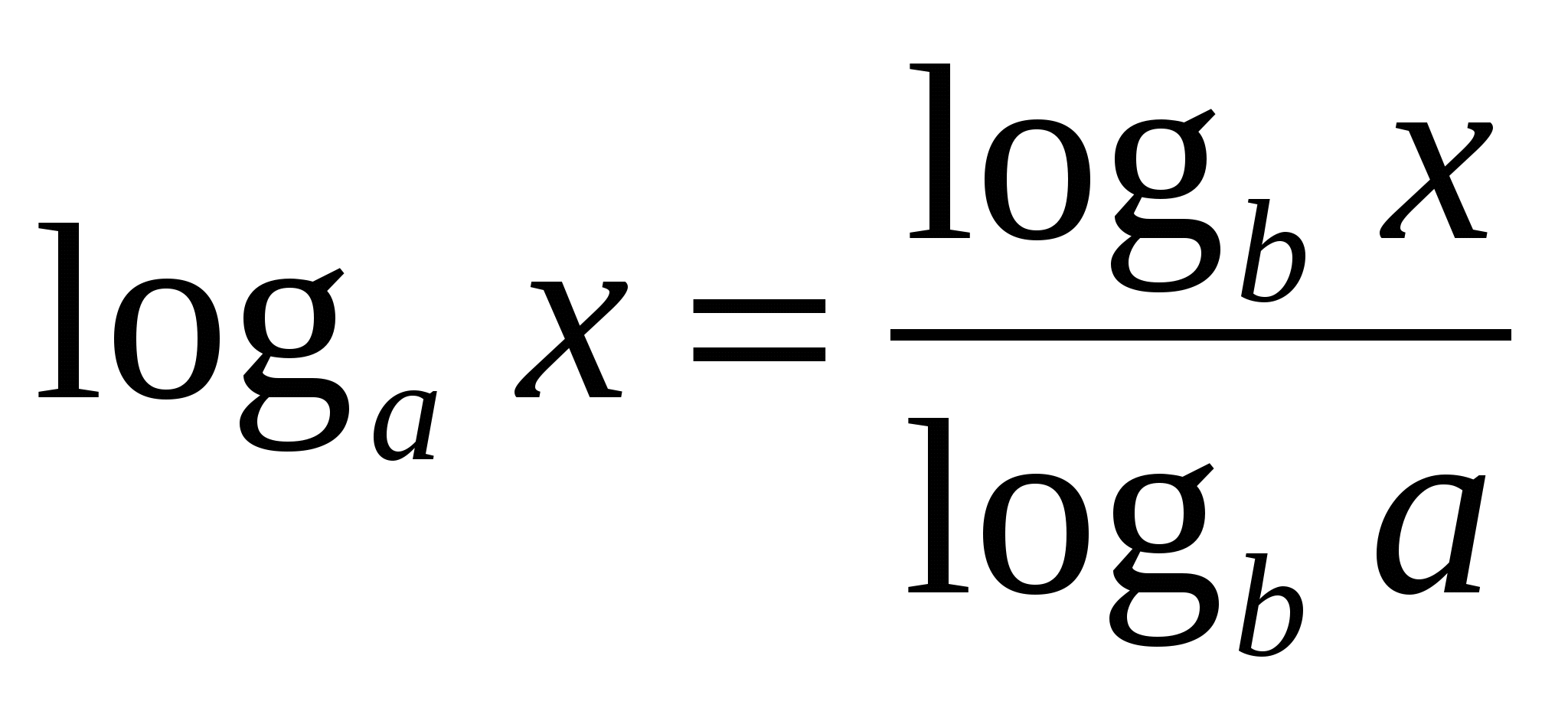 Эта формула потребуется при вычислении логарифма по калькулятору.Возьмем пример: log3 7 = lg7 / lg3. В калькуляторе можно вычислить только десятичный и натуральный логарифм. Вводим цифру 7 и нажмем кнопку «лог», также вводим цифру 3 и нажмем кнопку «лог», делим верхнее значение на нижнее и получаем ответ.Закрепление.Для закрепления новой темы решим примеры.Пример 1. Назовите свойство, которое применяется при вычислении следующих логарифмов, и вычислите (устно):log66log 0,51log63+ log62log36- log32log448Пример 2. 
Перед вами 8 решённых примеров, среди которых есть правильные, остальные с ошибкой. Определите верное равенство (назовите его номер), в остальных исправьте ошибки.log232+ log22= log264=6log553 = 2;log345 - log35 = log3403∙log24 = log2 (4∙3)log315 + log33 = log345;2∙log56 = log5123∙log23 = log227log2162 = 8.Самостоятельная работа по карточкам.Вариант 1.Вычислите:log416log25125log82log66Вариант 2.Вычислите:log327log4 8log49 7log55Подведение итогов. Домашнее задание. § 37 стр. 2323.  № 476, 479, 481 (нечётные примеры)